Lions Clubs International	 		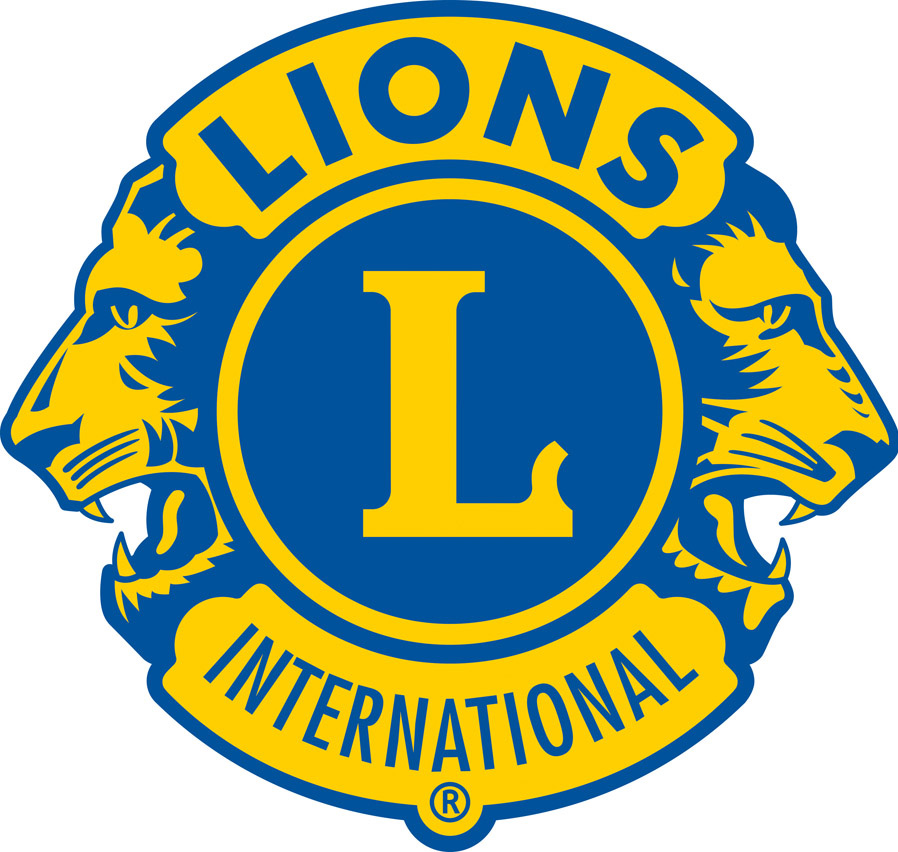 Piiri 107-LVALTAKIRJALions Club ___________________________________________________________________________________________ ry. valtuuttaa alla mainitut jäsenensä edustajikseen Rovaniemellä 22.4.2023 pidettävässä L-piirin vuosikokouksessa.Klubin jäsenmäärä 1.3.2022 oli ________. Virallisten edustajien lukumäärä on ________.Nimi	Sähköposti			Puhelin___________________________________e-mail_____________________________________ GSM_____________________________________________________________e-mail_____________________________________ GSM_____________________________________________________________e-mail_____________________________________ GSM_____________________________________________________________e-mail_____________________________________ GSM_____________________________________________________________e-mail_____________________________________ GSM_____________________________________________________________e-mail_____________________________________ GSM__________________________DG/PDG ________________________ e-mail_____________________________________ GSM__________________________Lisäksi valtuutetaan:	PDG_____________________________ e-mail_____________________________________ GSM__________________________PDG_____________________________ e-mail_____________________________________ GSM__________________________PDG_____________________________ e-mail_____________________________________ GSM__________________________Allekirjoitukset__________________________________________________	_______ / _______ 2023Paikka		Aika__________________________________________________	____________________________________________________Presidentti, 1. tai 2. varapresidentti		Sihteeri tai rahastonhoitajaKääntöpuolella on ote piirin sääntöjen kohdasta 9. Äänimäärät piirikokouksessa9 § Äänimäärät piirikokouksessaJokainen perustamiskirjan saanut klubi, joka on suorittanut maksunsa järjestölle, liitolle ja piirille saa valtuuttaa piirikokoukseen yhden (1) valitsijahenkilön jokaista täyttä kymmentä (10) jäsentä kohden ja mikäli jäsenmäärä ylittää vähintään viidellä täyden kymmenluvun, vielä valtuuttaa yhden (1) valitsijahenkilön. Edellä mainittu jäsenmäärä määräytyy piirikokousta edeltävän maaliskuun ensimmäisenä päivänä jäsenrekisterissä olevan jäsenmäärän mukaan, jolloin jäsenmäärään lasketaan vain ne jäsenet, jotka ovat olleet klubin jäseniä kyseisenä päivänä vähintään vuoden ja yhden päivän. Joka tapauksessa klubi saa valtuuttaa vähintään yhden (1) valitsijahenkilön.Jokaisella hyvässä asemassa olevalla klubilla, joka on perustettu vuosikokousta edeltävän vuoden maaliskuun 1. päivän jälkeen ja joka on merkitty jäsenrekisteriin viimeistään vuosikokousvuoden maaliskuun 1. päivään mennessä, on oikeus valtuuttaa yksi (1) valitsijahenkilö. Jokainen läsnä oleva valitsijahenkilö saa äänestää vain yhdellä (1) äänellä jokaisesta täytettävästä virasta ja asiasta, josta piirikokous päättää. Ellei toisin ole määrätty, päätökset tehdään yksinkertaisella äänten enemmistöllä. Tasatuloksen sattuessa vaaleissa ratkaisee arpa, muutoin tulee valituksi se esitys, jota puheenjohtaja on kannattanut. Jokaisen valitsijahenkilön tulee kuulua johonkin hyvässä asemassa olevaan klubiin piirissä, hyvässä asemassa olevana jäsenenä. Klubi saavuttaa hyvän aseman suorittamalla velkana olevat maksunsa järjestölle, liitolle ja piirille. Hyvä asema on saavutettava ennen kuin valtakirjojen tarkastus po. kokousta koskevien sääntöjen mukaan päättyy. Klubin on myönnettävä jäsenenä toimivalle ja hyvässä asemassa olevalle nykyiselle tai entiselle piirikuvernöörille valtuutus osallistua täysivaltaisena edustajana piirinsä vuosikokouksiin. Heitä ei lasketa klubinsa edustajien kokonaismäärään näissä kokouksissa.